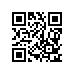 Об отчислении из НИУ ВШЭ студентов образовательной программы «Компьютерная безопасность» МИЭМ НИУ ВШЭ в связи с получением образованияПРИКАЗЫВАЮ:Выдать студентам образовательной программы специалитета «Компьютерная безопасность», специальности 10.05.01 «Компьютерная безопасность», МИЭМ НИУ ВШЭ, очной формы обучения дипломы специалиста согласно списку (приложение 1). Отчислить из НИУ ВШЭ студентов образовательной программы специалитета «Компьютерная безопасность», специальности 10.05.01 «Компьютерная безопасность», МИЭМ НИУ ВШЭ, очной формы обучения в связи с получением образования с 02.03.2020 согласно списку (приложение 2).Управлению бухгалтерского учета прекратить выплаты государственной социальной стипендии с 02.03.2020 студентам, указанным в пункте 2 приказа.Управлению бухгалтерского учета прекратить выплаты иных стипендий, назначенных студентам, указанным в пункте 2 приказа.Основание: решение Президиума ГЭК (протокол от 05.02.2020 № 01).Первый проректор 								В.В. РадаевРегистрационный номер: 6.18.1-05/1802-01Дата регистрации: 18.02.2020